Poizvedba po statusu rezidentstvaUporabniška navodila© Republika Slovenija - Ministrstvo za finance Reprodukcija po delih ali v celoti, na kakršenkoli način in v kateremkoli mediju, ni dovoljena brez pisnega dovoljenja Ministrstva za finance. Kršitve se sankcionirajo v skladu z zakonodajo.Nadzor dokumenta	KazaloNadzor dokumenta	2Kazalo	31	Uvod	41.1	Namen dokumenta	42	Spletni vmesnik eDavki	52.1	Registracija	52.1.1	Prva prijava	52.2	Uporaba	52.2.1	Ročni vnos	82.2.2	Ročna oddaja datoteke	93	Spletni servis	143.1	Uporaba	143.2	Priprava in oddaja paketa	143.3	Prevzem obdelanega paketa	143.4	Sheme	153.4.1	Shema vhodnega dokumenta	153.4.2	Splošno o shemi	153.4.3	Elementi v sklopu Postavke	163.4.4	Shema izhodnega dokumenta	163.4.5	Elementi v sklopu Postavka	163.4.6	Odgovor sistema G2G v primeru napake	164	Priloge	18UvodNamen dokumentaOsnovni namen dokumenta je podati opis postopka izmenjave oz. pridobitve podatkov o statusu rezidentstva. Servis nadomesti pridobivanje podatkov preko elektronske pošte. Dostop do servisa je omogočen na dva načina:spletni vmesnik eDavkispletni servisSpletni vmesnik eDavkiRegistracijaPred prvo uporabo spletnega vmesnika eDavki (G2G izmenjave) je potrebno opraviti registracijo za novega uporabnika. To izvedemo preko spodaj navedene povezave:https://edavki.durs.si/EdavkiPortal/OpenPortal/Pages/Registration/RegistrationStart.aspxPrva prijavaZa prvo prijavo morate imeti:nameščeno digitalno potrdilo, ki ga je izdal en izmed pooblaščenih overiteljev:SIGOVSIGENNLB CAPOSTARCAHALCOMnameščeno komponento za elektronsko podpisovanjese seznaniti in strinjati s pogoji uporabe eDavkovDigitalna potrdila drugih overiteljev v eDavkih ne morete registrirati. UporabaPo uspešni namestitvi veljavnega digitalnega potrdila odpremo spletni brskalnik ter vpišemo eDavki oz. v URL vrstico vpišemo naslov: https://edavki.durs.si/EdavkiPortal/OpenPortal/CommonPages/Opdynp/PageA.aspx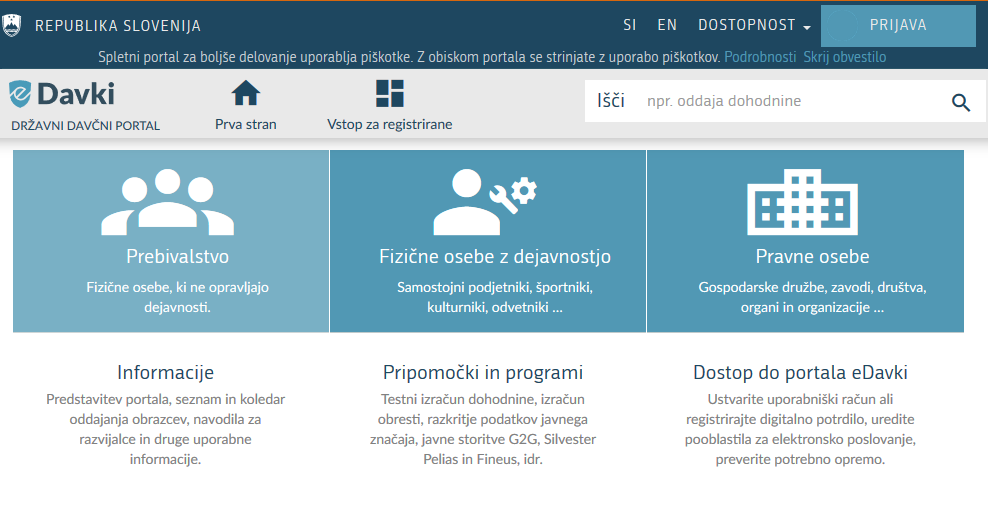 Slika1: prijavaZa vstop kliknemo na gumb »Prijava« v desnem zgornjem kotu ter izberemo predhodno uvoženo digitalno potrdilo. V primeru, da imamo uvoženih več digitalnih potrdil izberemo željenega pod opcijo »Več možnosti« ter izbiro potrdimo. Po uspešni prijavi smo preusmerjeni na privzeto stran, kjer so podani osnovni podatki prijavljene osebe.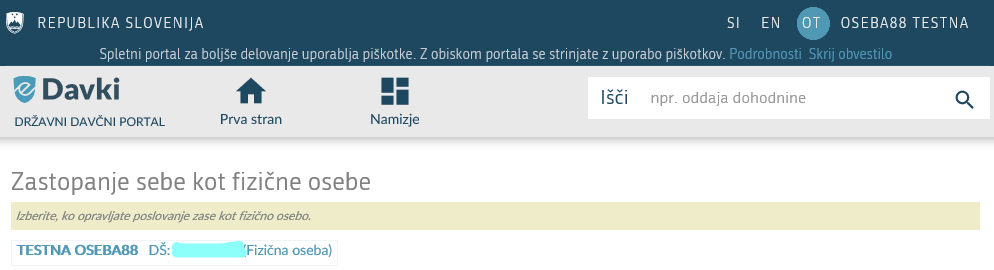 Slika2: privzeta stran ob uspešni prijaviV nadaljevanju iz seznama izberemo poljubno podjetje npr. »TESTNO PODJETJE«, ki ga želimo zastopati.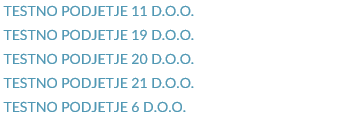 Slika3: seznam podjetijZ dvoklikom na omenjeno podjetje smo preusmerjeni na osnovni pregled podjetja, kjer lahko pregledujemo vse dosedanje dokumente, kot tudi oddajamo nove ter izvajamo zahteve po izmenjavi podatkov za izbrano storitev (G2G).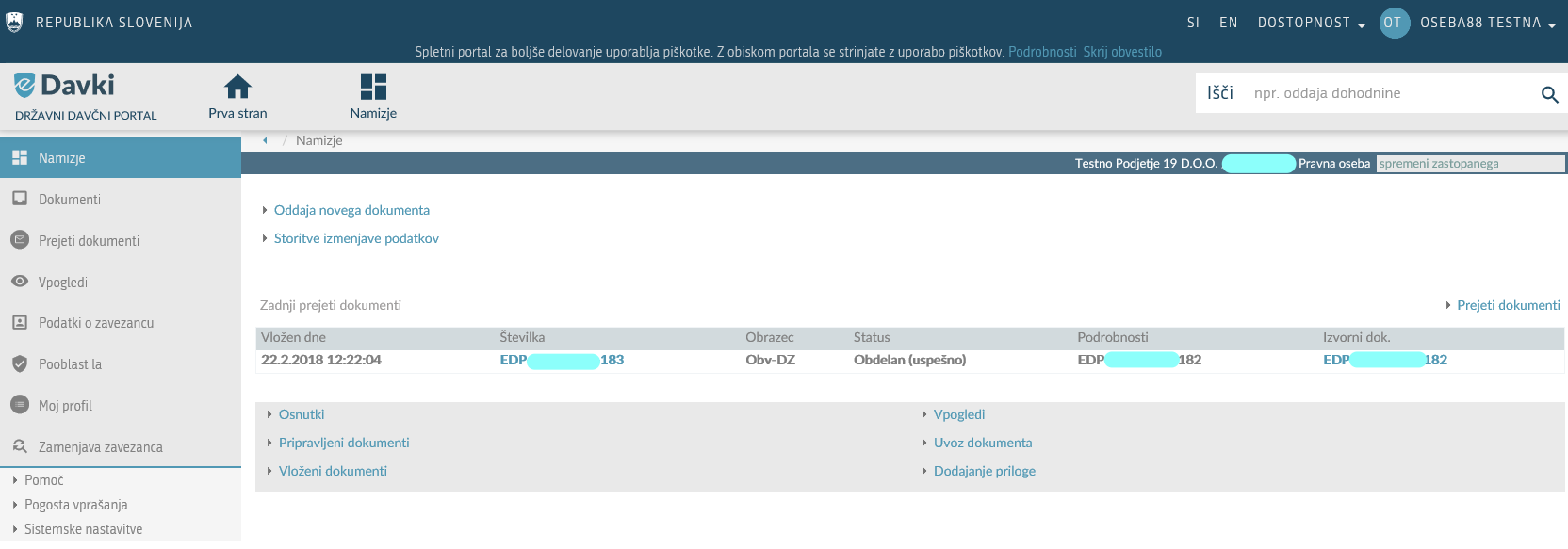 Slika4: osnovni pregled za podjetjeV okviru izmenjave podatkov glede poizvedbe po statusu rezidentstva, v nadaljevanju izberemo opcijo »Storitve izmenjave podatkov«  ter možnost izmenjave »Pogodbeni G2G.Odpre se nam seznam možnih G2G skupin storitev, kjer izberemo storitev pod oznako STAT_REZ – Status rezidentstva.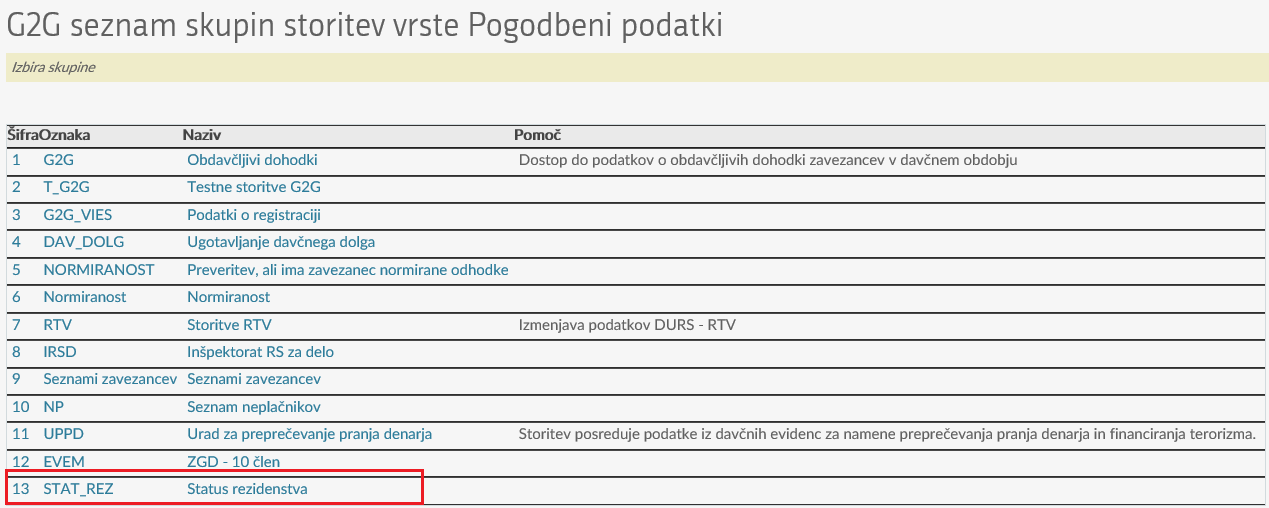 Slika5: seznam G2G storitevPo potrditvi opcije preidemo na seznam storitev skupine Status rezidentstva, kjer izberemo opcijo RDZ_STAT_REZ.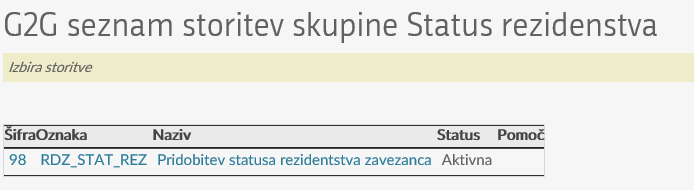 Slika6: seznam storitev skupine »Status rezidentstva«Odpre se nam osnovna vnosna maska za oddajo poizvedbe po statusu rezidentstva.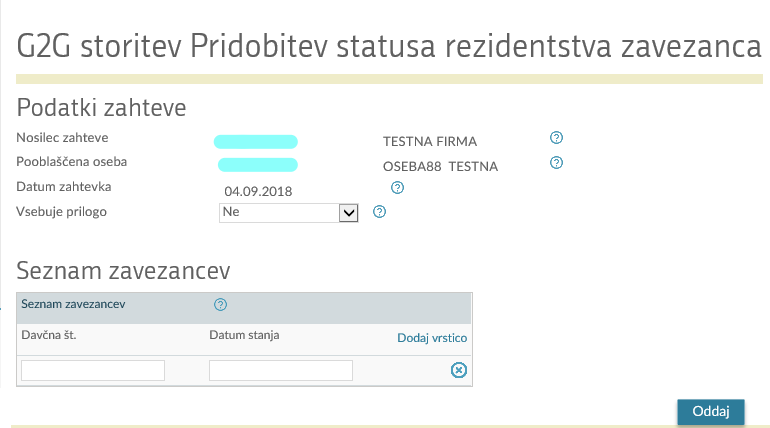 Slika7: vnosna maskaNa voljo sta dva načina oddaje poizvedbe, in sicer:ročni vnos za enega ali več zavezancev hkratiročna oddaja seznama zavezancev v obliki datoteke (priloga)Ročni vnosV vnosno masko »Seznam zavezancev« vnesemo davčno številko ter datum stanja poizvedbe za enega ali več zavezancev hkrati. Možnost vpisa dodatne vrstice seznama dosežemo z potrditvijo opcije »Dodaj vrstico«. Hkrati obstaja tudi možnost brisanja izbrane vrstice, in sicer z potrditvijo ikone X. Po vpisu osnovnih podatkov postopek potrdimo z gumbom »Oddaj«. Sledi korak podpisovanja dokumenta, kjer prepišemo predlagano varnostno kodo ter izborom gumba »Podpis«. Odpre se nam potrditveno okno za podpis dokumenta. Postopek zaključimo z potrditvijo gumba »Podpiši«.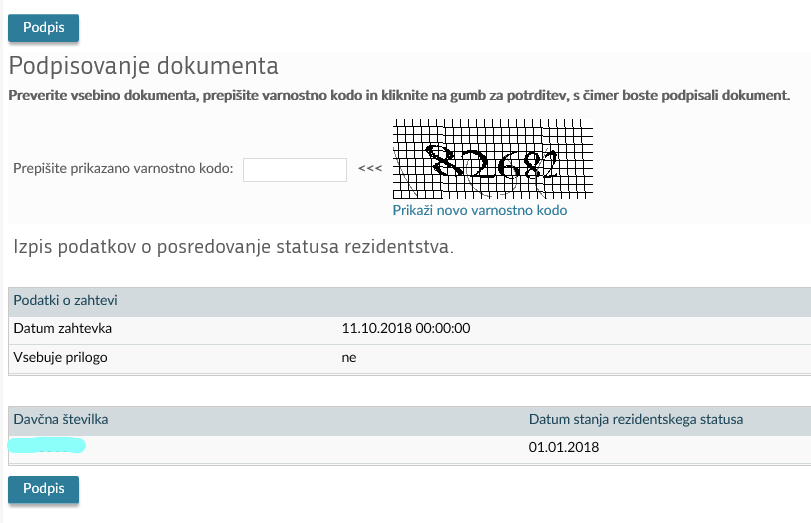 Slika8: podpis dokumenta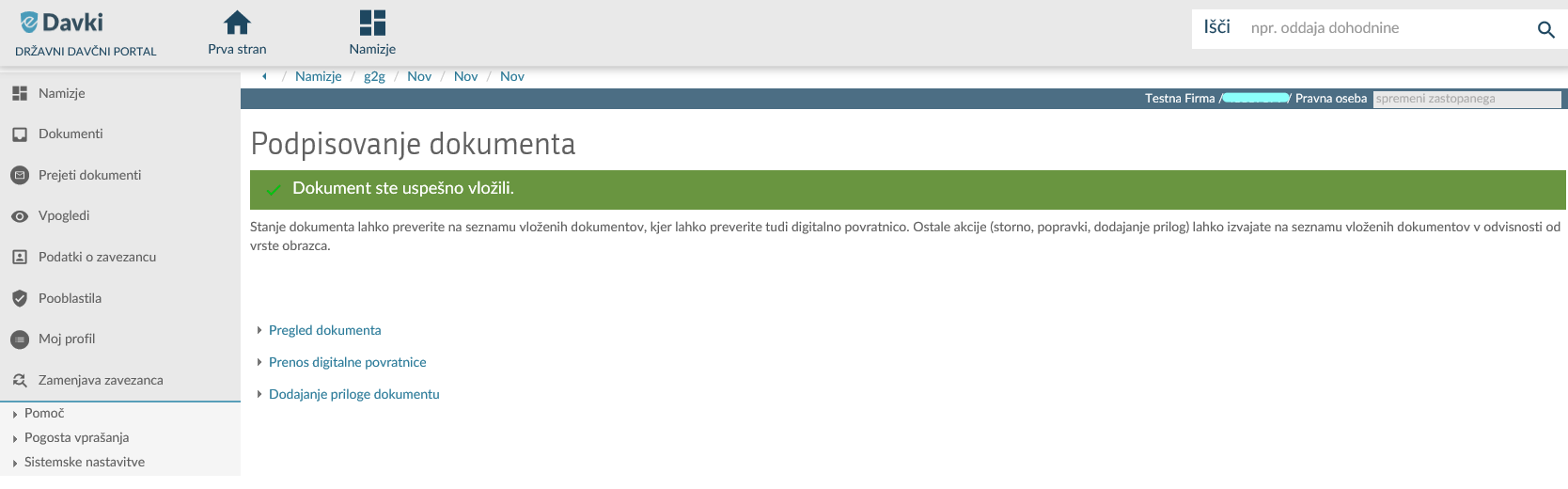 Slika9: potrditev uspešne vložitve dokumentaVpogled v vložen dokument izvedemo z izborom opcije »Pregled dokumenta«. Odgovor na podano zahtevo poizvedbe oz. vložen dokument, pa dobimo na pregledu »Prejeti dokumenti« in izvedbo vpogleda v izbran dokument.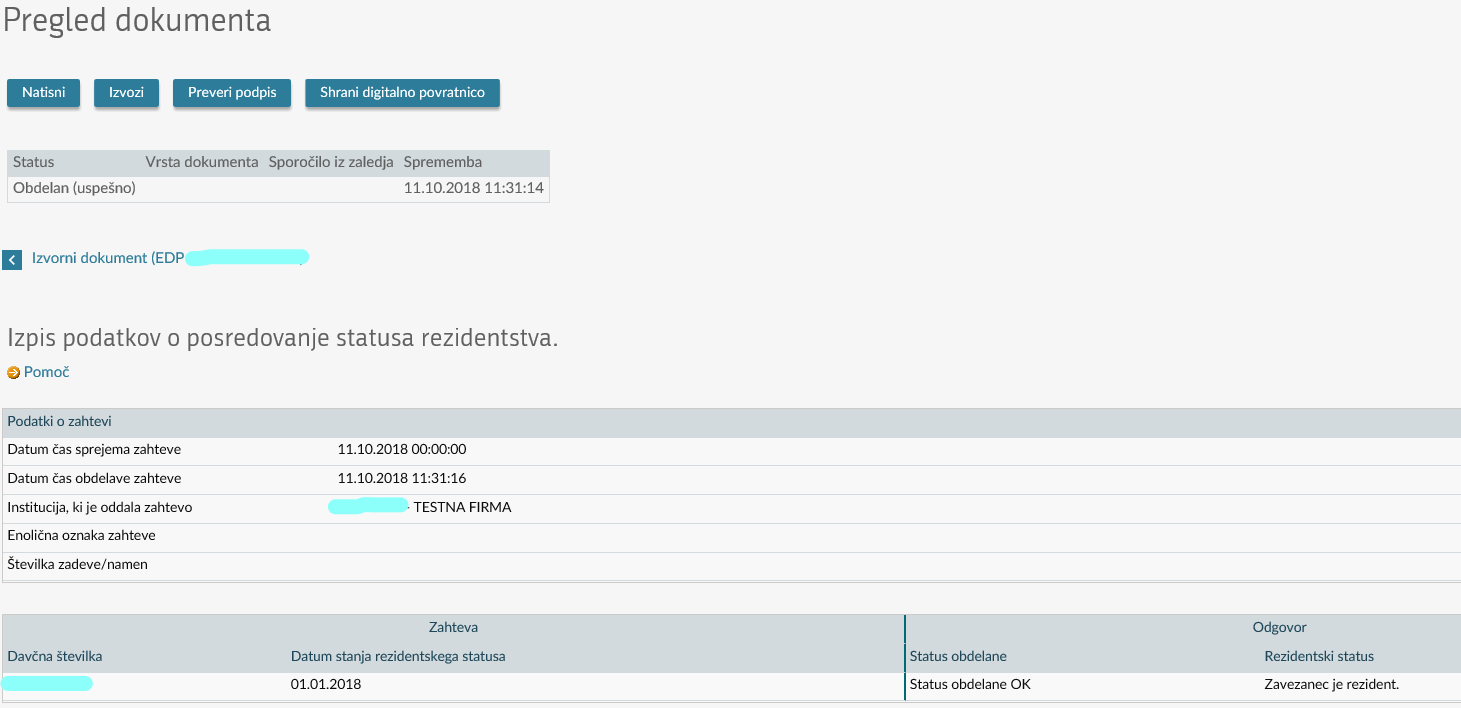 Slika10: pregled dokumentaRočna oddaja datotekePostopek pričnemo podobno po korakih, kot v prvem primeru ročnega vpisa. Iz začetnega namizja portala eDavki izberemo opcijo »Storitve izmenjave podatkov« ter možnost izmenjave »Pogodbeni G2G. V nadaljevanju na seznamu možnih G2G skupin storitev, izberemo storitev pod oznako STAT_REZ – Status rezidentstva. Po potrditvi opcije preidemo na seznam storitev skupine Status rezidentstva, kjer izberemo opcijo RDZ_STAT_REZ. Odpre se nam osnovna vnosna maska za oddajo poizvedbe po statusu rezidentstva. Izberemo zgolj opcijo »Vsebuje prilogo – DA« ter korak potrdimo z gumbom »Oddaj«.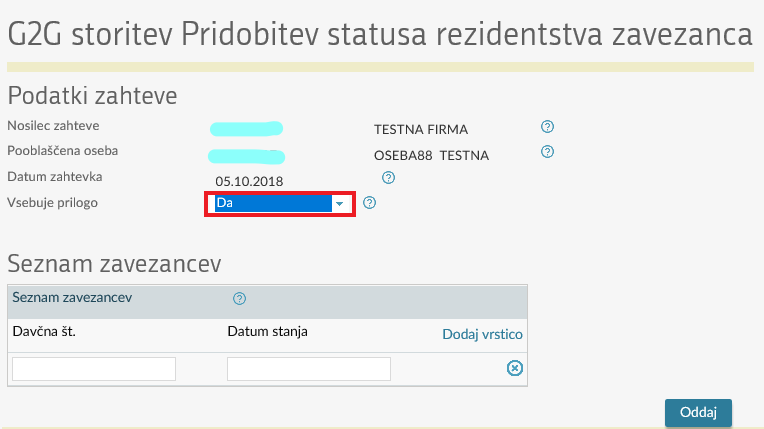  Slika11: vnosna maskaSledi korak podpisovanja dokumenta, kjer prepišemo predlagano varnostno kodo ter izborom gumba »Podpis«. Odpre se nam potrditveno okno za podpis dokumenta. Postopek zaključimo z potrditvijo gumba »Podpiši«.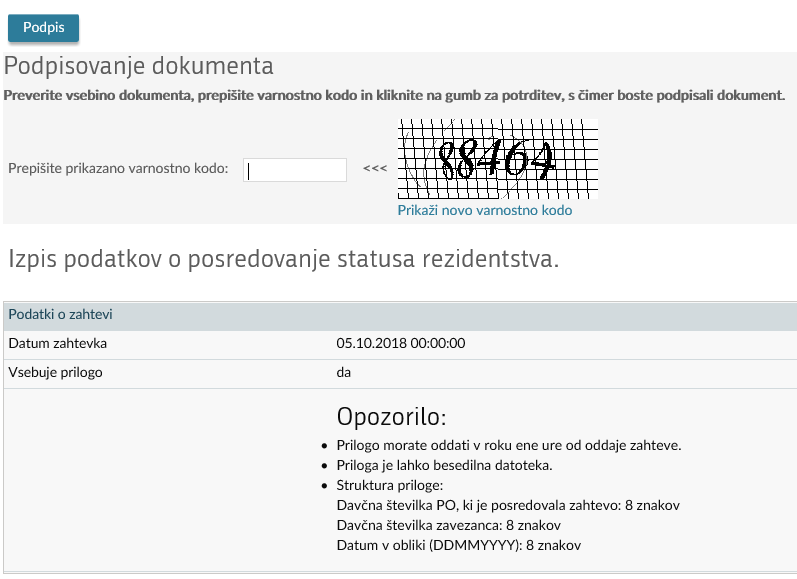 Slika12: podpis dokumentaPo uspešni vložitvi dokumenta, pričnemo z dodajanjem priloge. To izvedemo z izborom opcije »Dodajanje priloge dokumentu«.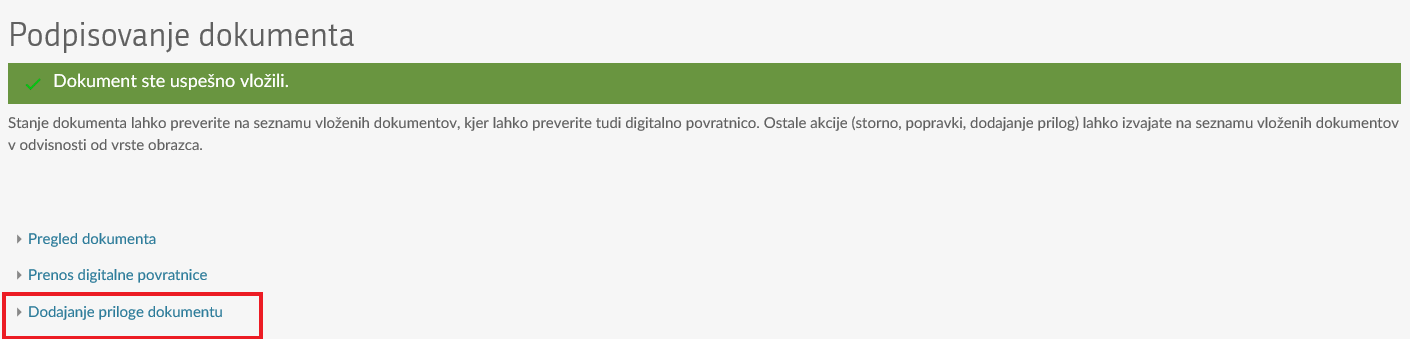 Slika13: dodajanje prilogeOdpre se nam okno za izbor priloge. Dodamo željeno prilogo v obliki .txt datoteke ter korak potrdimo z gumbom »Prenos datoteke«.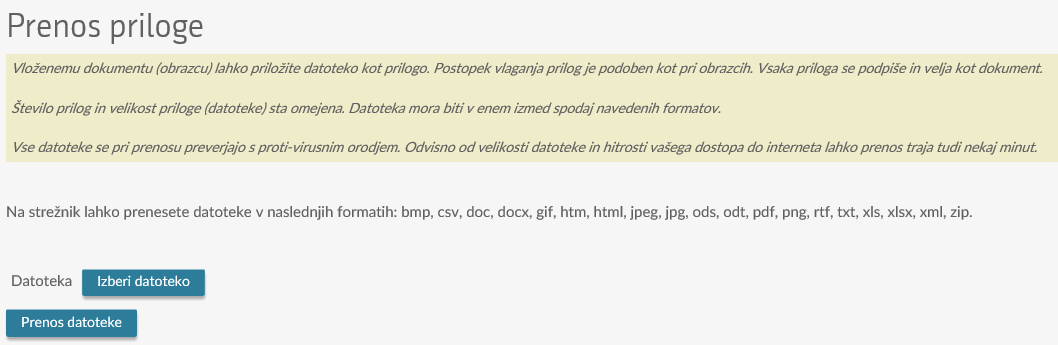 Slika14: prenos datotekePo izvedenem prenosu priloge, se nam odpre predogled osnovnih podatkov vlagatelja, kot tudi podatkov o sami prilogi. Korak zaključimo z potrditvijo gumba »Oddaj vlogo«.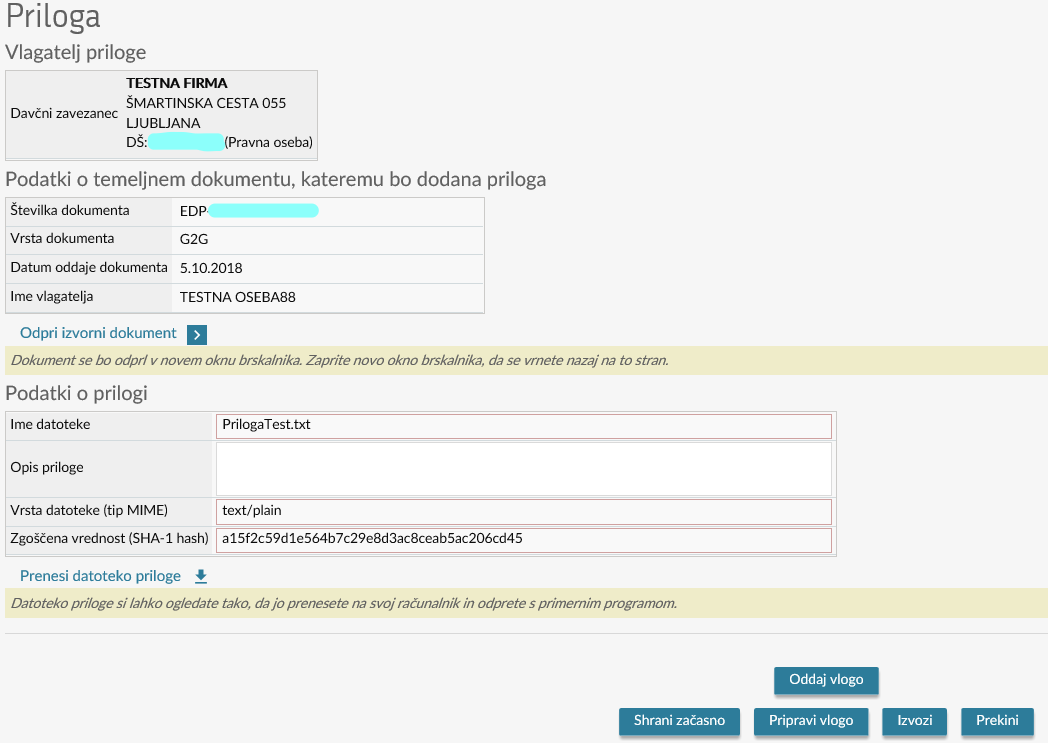 Slika15: predogled vlogeSledi korak podpisovanja dokumenta, kjer prepišemo predlagano varnostno kodo ter izborom gumba »Podpis«. Odpre se nam potrditveno okno za podpis dokumenta. Postopek zaključimo z potrditvijo gumba »Podpiši«.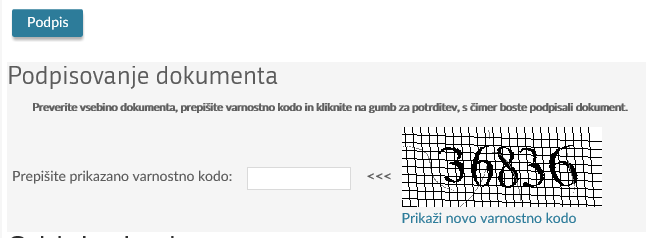 Slika16: podpis dokumenta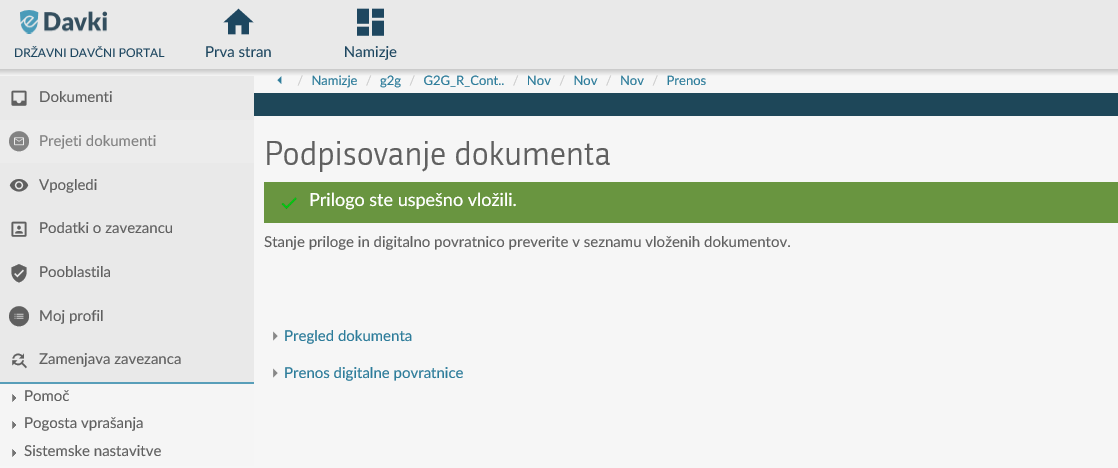 Slika17: potrditev uspešne vložitve prilogeVpogled v vložen dokument izvedemo z izborom opcije »Pregled dokumenta«. Odgovor na podano zahtevo poizvedbe oz. vložen dokument, pa dobimo na pregledu »Prejeti dokumenti« in izvedbo vpogleda v izbran dokument oz. prenosom datoteke priloge.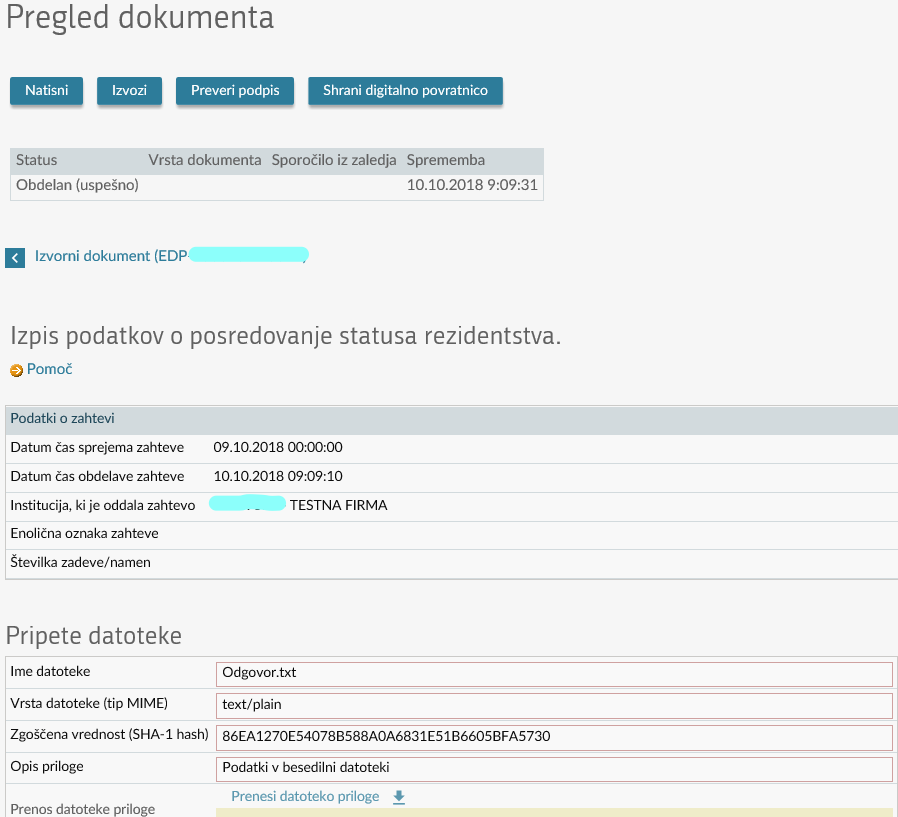 Slika18: prenos datoteke prilogeSpletni servisDruga oblika oz. način možnosti izmenjave podatkov glede poizvedb po statusu rezidenstva predstavlja spletni servis.  Gre za avtomatizirano obliko izmenjave podatkov, pri kateri je potrebno predhodno razviti odjemalca.Uporaba V sistemu G2G je razvit spletni servis v rest tehnologiji, ki omogoča avtomatizirano izmenjavo podatkov. Odjemalec pripravi XML datoteko, ki ustreza shemi REZ_STAT_Z_V1.xsd, jo zazipa in posreduje na REST servis. Odgovor se pridobi preko PULL postopka.Odjemalec mora v sistemu eDavki registrirati spletno potrdilo. Postopek registracije je opisan v dokumentu »Navodilo za registracijo strežniškega potrdila v sistemu eDavki.pdf«.Priprava in oddaja paketaOdjemalec pripravi XML dokument, ki ustreza shemi REZ_STAT_Z_V1.xsd. Pomen posameznegaelementa je opisan v poglavju 3.4.2.XML dokument se zazipa s PKzip algoritmom, brez geslaZIP datoteka se posreduje na REST servis (metoda POST). URL strežnika je sestavljen iz URL na serverju ter enolične oznake, ki jo določi odjemalec, primer:URL testnega strežnika »https://beta.edavki.durs.si/SoapPortal/ExternalRequest.ashx/Pkg/98«Enolična oznaka odjemalca: Paket12345Celoten URL  »https://beta.edavki.durs.si/SoapPortal/ExternalRequest.ashx/Pkg/98/ Paket12345«V »telesu zahteve« (body) se poda vsebina paketaServis odgovori z naslednjimi statusi:201 – paket je bil uspešno sprejet409 – paket s podano šifro že obstaja400 – napačni vhodni parametri401 – neznan odjemalec403 – odjemalec nima pravice za klic spletnega servisa500 – splošna napaka pri sprejemu zahteve503 – servis trenutno ni dostopenLe v prvem primeru (status 201) je sistem G2G sprejel paket in ga predal v obdelavo. V vseh ostalih primerih pa paket ni bil sprejet, posledično ne bo obdelan.Prevzem obdelanega paketaOdjemalec periodično pokliče spletni servis. Uporabi se metoda GET. V URL se poda šifra paketa, primer:URL testnega servisa je https://beta.edavki.durs.si/SoapPortal/ExternalRequest.ashx/Pkg/98 Odjemalec doda na konec URL šifro paketa, npr. Paket12345https://beta.edavki.durs.si/SoapPortal/ExternalRequest.ashx/Pkg/98/Paket12345Odjemalec pri prevzemu paketa uporabi tako pridobljen URLServis omogoča prenos dela datoteke preko »Range Requests« (podrobneje v rfc7233). Servis odgovori z naslednjimi statusi:200 – paket je bil uspešno obdelan, servis posreduje paket v »telesu« (body) odgovora206 – paket je bil uspešno obdelan, servis posreduje zahtevan del paket v »telesu« (body) odgovora202 – paket še ni obdelan. Odjemalec naj kasneje preveri, ali je že obdelan400 – napačni vhodni parametri401 – neznan odjemalec403 – odjemalec nima pravice za klic spletnega servisa / prevzem paketa404 – paket s podano šifro paketa ne obstaja v sistemu410 – paket je bil umaknjen iz sistema G2G416 – nepravilni parametri za prenos dela datoteke500 – splošna napaka pri sprejemu zahteve503 – servis trenutno ni dostopenLe v prvih dveh primerih (status odgovora 200 ter 206) server v »telesu odgovora« (body) posreduje podatke. V ostalih primerih je »telo odgovora« prazno.Servis omogoča prevzem že prevzetih dokumentov.Tabela1: nastavitev korena servisaShemeShema vhodnega dokumentaShema se nahaja v referenčnem dokumentu REZ_STAT_Z_V1.xsd.Splošno o shemiV glavi zahteve (elementi v sklopu Glava) je potrebno izpolniti naslednje elemente:SifraSistema – poda se vrednost šifra sistema poizvedovanja primer »ZRSZ«NacinIzvedbe – poda se vrednost »Sinhron/Asinhron«VrstaPodatkov – poda se vrednost »Pogodbeni«SifraZahteve – Pri vsakem klicu je potrebno podati enolično vrednost (poljuben niz znakov, dolg največ 254 znakov). Vrednost mora biti enaka parametru »documentId« spletnega servisa (poglavje 2).SifraStoritve – poda se vrednost »98«VsebujePrilogo – poda se vrednost »true/false«DatumZahtevka – trenutek oddaje zahteveDokument je digitalno podpisan. Digitalen podpis se shrani v element Signature. Uporabi se »enveloped signature«.Elementi v sklopu PostavkeV tem sklopu se poda seznam zavezanec, za katere želite pridobiti podatke ter datum, na katerega želimo pridobiti podatke za vsakega zavezanca ločeno. Pomen elementov:ZavId – davčna številka zavezana, za katerega pridobivamo podatke o statusu rezidentstvaDatum – datum za katerega pridobivamo podatke o statusu rezidentstvaShema izhodnega dokumentaShema se nahaja v referenčnem dokumentu REZ_STAT_O_V1.xsd.Dokument je digitalno podpisan. Digitalen podpis se shrani v element Signature. Uporabi se »enveloped signature«.Elementi v sklopu PostavkaV tem sklopu so podani zahtevani podatki, za vsakega zahtevanega zavezanca ločeno. Pomen elementov:ZavId – davčna številka zavezanca, za katerega so bili pridobljeni podatkiDatum – datum, za katerega so bili pridobljeni podatki o statusu rezidentstva StatusObdelave – element ima lahko eno izmed naslednjih vrednosti:0 – Zavezanec obdelan brez napak. V elementu »Podatki« so podani rezultati poizvedb.G2GZAV001 – Podan ZavId ne obstaja v registru zavezancev. Element »Podatki« ne obstaja.G2GZAV002 – Davčna številka je v statusu napaka. Element »Podatki« ne obstaja.G2GZAV004 –  Davčna številka pripada pravni osebi. Element »Podatki« ne obstaja.G2GZAV005 – Zavezanec je umrl. V elementu »Podatki« so podani rezultati poizvedb.G2GREZ001 –  Zavezanec v podanem obdobju nima statua rezidentstva. Element »Podatki« ne obstaja.G2GREZ002 –  Več statusov rezidentstva zavezanca v obdobju. Element »Podatki« ne obstaja.Podatki - rezultati poizvedb: StatusRezidentstva – status rezidentstva, za katerega so bili pridobljeni podatki na zahtevani datum:»R« – Zavezanec je rezident Slovenije na zahtevani datum»N« – Zavezanec ni rezident Slovenije na zahtevani datum »X« – Zavezanec nima podatka o rezidentstvu na zahtevani datumOdgovor sistema G2G v primeru napakeV primeru, da pride do napake v obdelavi zahteve, bo sistem G2G vrnil odgovor, kjer je v glavi dokumenta (elementi SifraNapake, NazivNapake, OpisNapake) naveden opis napake. Vzroki za tovrsten odgovor so naslednji:Vhodni XML ne ustreza predpisani shemi (poglavje 3.4.1)Elementi v glavi zahteve niso pravilno izpolnjeni (3.4.2)Napaka na infrastrukturi sistema G2GV primeru tovrstnih napak preverite opis napake ter vhodne podatke.Tabela2: šifrant napakTabela3: naslov servisaPrilogeREPUBLIKA SLOVENIJAMINISTRSTVO ZA FINANCEŠmartinska cesta 55, 1000 Ljubljana tel.: +386/1/478-2884 fax.: +386/1/478-2746Vsebina:Uporabniška navodila – poizvedba po statusu rezidentstvaIme in lokacija dokumenta :Uporabniška navodila – poizvedba po statusu rezidentstva Zadnja sprememba :11.10.2018Različica in status dokumenta :Delovna verzija v1.0NastavitevVrednostKoren testnega servisa (potrebno je dodati številko paketa)https://beta.edavki.durs.si/SoapPortal/ExternalRequest.ashx/Pkg/98Koren produkcijskega servisa (potrebno je dodati številko paketa)https://edavki.durs.si/SoapPortal/ExternalRequest.ashx/Pkg/98Šifra napakeNaziv napakeOpis napake-20035 Sistemska napakaSistem je že oddal zahtevo s to šifro-20102Sistemska napakaNeznana vhodna shema-20300Sistemska napakaNapaka pri izvajanju spletne storitve InsertDocument-20005Vsebinska napakaNeznan vhodni sistem-20012Vsebinska napakaStoritev je neaktivna-20011 Vsebinska napakaNi pravic do storitve-20036Sistemska napakaNapaka pri pridobivanju podatkov iz zalednega sistemaNastavitevVrednostNaslov testnega servisahttps://beta.edavki.durs.si/SoapPortal/EdpSoapService.asmx Naslov produkcijskega servisahttps://edavki.durs.si/SoapPortal/EdpSoapService.asmx  IDPrilogaOpisOpomba1Navodilo za registracijo strežniškega potrdila v sistemu eDavki.pdf  2Shema REZ_STAT_Z_V1.xsd3Shema REZ_STAT_O_V1.xsd